Две самые вкусные страны Кавказа – Армения и Грузия. Вкусим и насладимся!ПРОГРАММА ВКУСНОГО ПУТЕШЕСТВИЯ1 день  Прилет в Ереван. Переезд в Грузию Важно! Прилет в Ереван желательно до 15:30- 16:00 (несколько рейсов между Арменией и Грузией в день)!Итак, наше путешествие начинается! После встречи в аэропорту Еревана, отправляемся к месту начала сбора для переезда в Грузию. Групповой переезд в Тбилиси. Смена автомобиля – трансфер в отель. Сегодня свободный день. Ночь в Тбилиси.2 день Обзорная экскурсия по Тбилиси. Мцхета. Дегустация коньяка.

Вкусно завтракаем  в отеле.Наш путь начнется с пешеходной прогулки по центру старого города. Посетим собор Цминда Самеба- кафедральный собор Святой Троицы, который считается главным храмом Грузии! Неподалёку находится удивительный и уникальный в своём роде театр Габриадзе. Кукольные представления и причудливая архитектура здания собирают здесь восхищенных туристов изо дня в день. Для тех, кто ценит дух времени и православные святыни, будет интересен храм Анчисхати. Построенный в 5 веке в честь Рождества Богородицы, храм является древнейшим из сохранившихся на территории современного Тбилиси. Ну а мы продолжаем нашу прогулку и делаем живописные фотографии на Мосту Мира. Красивый мост в красивом месте- этот пейзаж запомнится надолго: Стеклянный, волнообразный, в общем – невероятная конструкция.Чтобы проникнуться атмосферой старинных кварталов Тбилиси, погуляем по улице Шардени. Обязательно пройдем её всю до конца. Очень шумная и яркая – присмотрите на вечер себе парочку мест, где пропустить бокальчик!А еще здесь расположены известные на весь мир серные бани! Как говорил А. С. Пушкин: "Отроду не видел я ничего роскошнее тифлисских бань"! Бани называются очаровательным словом Абанотубани, часть города прямо в центре, купола древних зданий растут прямо из земли; кстати говоря, название грузинской столицы произошло от слова «теплый», что по-грузински «тбили», подразумеваются эти самые теплые источники.Пройдем насквозь и  там нас ждёт самое настоящее чудо- инжирный водопад!Далее знакомимся с самым знаковым местам в окрестностях грузинской столицы. Прежде всего, это Мцхета и монастырь Джвари. Со школьной скамьи все мы помним строки Лермонтова из поэмы "Мцыри": " Там, где сливаяся шумят, обнявшись будто две сестры, струи Арагви и Куры, был монастырь "... Именно об этом храме 7 века писал поэт. Памятник всемирного наследия расположен на холме, с которого открывается удивительный вид на слияние двух рек. В хорошую погоду с территории Джвари можно увидеть даже вершину Казбека! Затем мы с вами посетим саму древнюю столицу, город Мцхета, где можно будет прогуляться по улочкам, приобрести эксклюзивные сувениры ручной работы, грузинские сладости, а главное, мы увидим Собор Светисцховели «животворящего столпа» (XI век), который недаром называют вторым Иерусалимом. Немного постойте там и расскажите самое сокровенное свое желание. По легенде, именно под этим собором захоронен Хитон Иисуса Христа, привезенный во Мцхета в 1 веке мцхетским раввином Элиозаром. В соборе хранится часть креста, на котором был распят сам Иисус Христос, находится усыпальница грузинских царей и князей и множество интересных загадочных фресок. Возвращаемся в Тбилиси.Далее мы отправимся на коньячный завод на дегустацию. Потрясающий коньяк Сараджашвили и рассказ о процессе производства коньяка. Если Вы не любите коньяк – значит вы не пробовали грузинский.Ночь в Тбилиси3 день  Кахетия. Гомборский перевал. Алаверди. Телави. Некреси. Обед на озереЕсли Вы не были в Кахетии – вы не были в Грузии. Нас сегодня ждут величественные пейзажи Циви-Гомборского горного хребта, горные реки и озера, древние памятники истории: монастыри, храмы, замки.Монастырский комплекс Алаверди считается одной из самых ярких достопримечательностей Телави. Он включает в себя собор Святого Георгия — самый высокий в Грузии. В 2007 году, эта святыня вошла в список всемирного наследия ЮНЕСКО. Здание подвергалось стихийным бедствиям (землетрясениям), а также войнам, но его восстанавливали несколько раз. В советское время, в 1929 году, комплекс был полностью разрушен. На сегодняшний день, для посещения открыт собор Святого Георгия, строения хозяйственного назначения, а также винный подвал.  Несмотря на разрушения , монастырский комплекс не утратил свой внешний облик. К несчастью, было потеряно множество икон и церковных вещей, представляющих большую ценность. Далее мы отправимся к монастырю с самыми фантастическими видами на Алазанскую долину – Некреси. Он считается одним из древнейших монастырей Грузии, который имеет большую историческую и культурную ценность. Монастырь был основан в 6 веке после Христа, но большинство сохранившихся зданий относится к 9-11 векам. Сам монастырь состоит из нескольких зданий, включая трехапсидную церковь Святой Троицы, крытый фонтан, старую тюрьму и дом для монахов. Церковь Святой Троицы - это одно из главных сооружений монастыря, с оригинальной архитектурой, украшенной резьбой по дереву и камню.  Если вы собираетесь посетить действующий монастырь Некреси, рекомендуется надеть закрытую одежду.Потом мы отправимся га вкуснейший обед с видом на живописное озеро Ильи.Довольные  возвращаемся в Тбилиси.4 день переезд в ЕреванСегодня мы завтракаем освобождаем номера и нас ждет путешествие в Ереван.Переезд до места начала трансфера. Дорога обычно занимает около 5 часов. Время прохождения границы прогнозировать невозможно, но обычно все очень быстро и комфортно.  После приезда в Ереван. Трансфер везет нас в отель (смена автомобиля) Ночь в Ереване5 день  Хор Вирап. Нораванк. Винная дегустация«Гвоздь программы» - Арарат откроется нам во всей красе! Не секрет, что многие едут в Армению именно из-за этой священной библейской горы, и начинают знакомство со страной именно с монастыря у подножия- Хор Вирапа. Но мы приберегли легендарное пристанище Ноя «на десерт», и вот, наконец, оказавшись почти на границе с Турцией, сможем лицезреть склоны Арарата воочию.	В ущелье реки Арпа среди красных скал посетим еще одно удивительное место- монастырь Нораванк. Храм 13-14 века отличается необычной архитектурой и является к тому же усыпальницей армянских князей. Ну а после насыщенного дня будем делиться впечатлениями во время экскурсии по винному заводу. Дегустация армянского вина, само собой, также предполагается! Ночь в Ереване.6 день Обзорная пешеходная экскурсия по Еревану. Дегустация коньякаЭтот день посвятим обзорной экскурсии по столице. Визитная карточка города- Ереванский Каскад будет первым пунктом нашей прогулки. Грандиозная и уникальная в своем исполнении архитектурная композиция удивит даже самых бывалых туристов. Поднимемся наверх и насладимся видами: отсюда весь город как на ладони! Дальше наш путь пройдет по Театральной площади и Северному проспекту. Здесь многолюдно и оживленно в любое время суток. Познакомимся с причудливой архитектурой Театра оперы и балета: две половинки одного целого в духе советского неоклассицизма смотрятся очень необычно. Увидим памятник любимому народному персонажу горожан- торговцу цветами Карабала. А после посмотрим на елку на главной площади Армении- площади Республики! 	Далее мы отправимся на коньячный завод на дегустацию. Ночь в Ереване7 день  Прощай КавказСегодня освобождаем номера и прощаемся с гостеприимной и удивительной Арменией. Трансфер в аэропорт.ВНИМАНИЕ! АКТУАЛЬНЫЙ ПОРЯДОК ЭКСКУРСИЙ будет указан в ВАУЧЕРЕ ПЕРЕД НАЧАЛОМ ПОЕЗДКИ!!Примечание: Компания Travel Bee  не несет ответственность за  погодные условия и режим работы экскурсионных объектов и может внести некоторые изменения в программу, а именно:- замена экскурсий на аналогичные - изменение дней проведения экскурсий- объединение экскурсий в случае невозможности оказания какого-либо пункта по вине погодных или технических условийПроведение экскурсий возможно на русском и английском языке
Окончание экскурсий в центре города (трансфер к началу экскурсий осуществляется)Порядок осуществления ГРУППОВОГО регулярного трансфера в туре ДВЕ СТРАНЫ КАВКАЗА //ВКУСНЫЕ ДВЕ СТРАНЫ

- Прилет в Ереван в день начала тура желательно до 15:30 – 16:00. В день несколько рейсов между странами.- Гостей забираем из аэропорта и везем к месту сбора для переезда в Грузию (автовокзал). Групповой регулярный переезд до Тбилиси. - В дороге – около 6 часов (есть участки серпантина)- Самостоятельное прохождение границы (КПП в Армении и Грузии)- Необходимо будет вытащить вещи и предоставить их для досмотра по требованию офицеров таможенной службы.- В Тбилиси туристов встречает другая машина. Далее трансфер по отелям.- Обратный трансфер осуществляется аналогичным образом.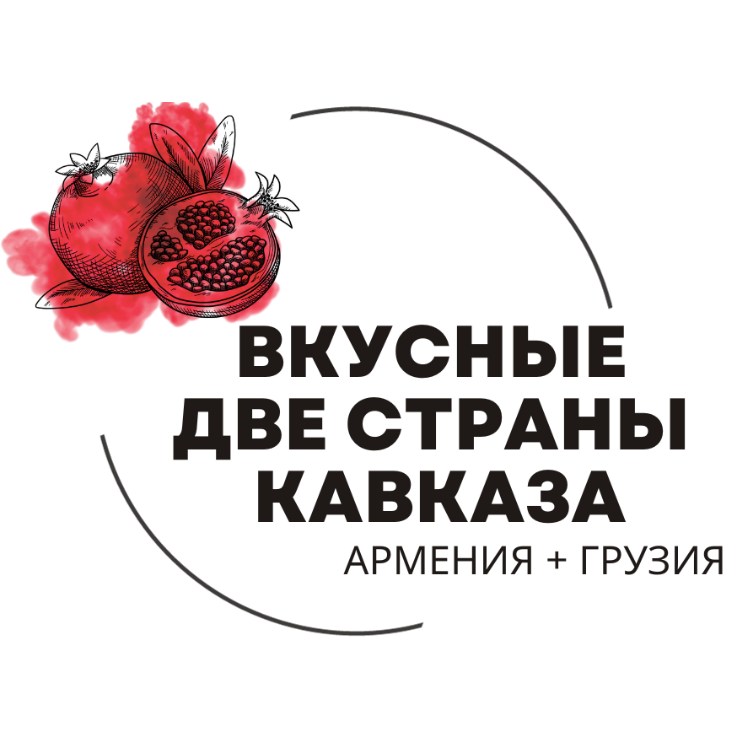 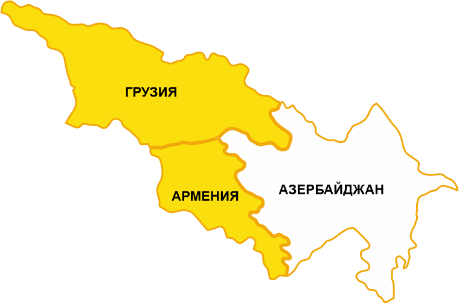     Армения+ Грузия(прилет и вылет из Еревана)«Вкусные  две страны Кавказа»7 дней – 6 ночейЗаезды: ежедневно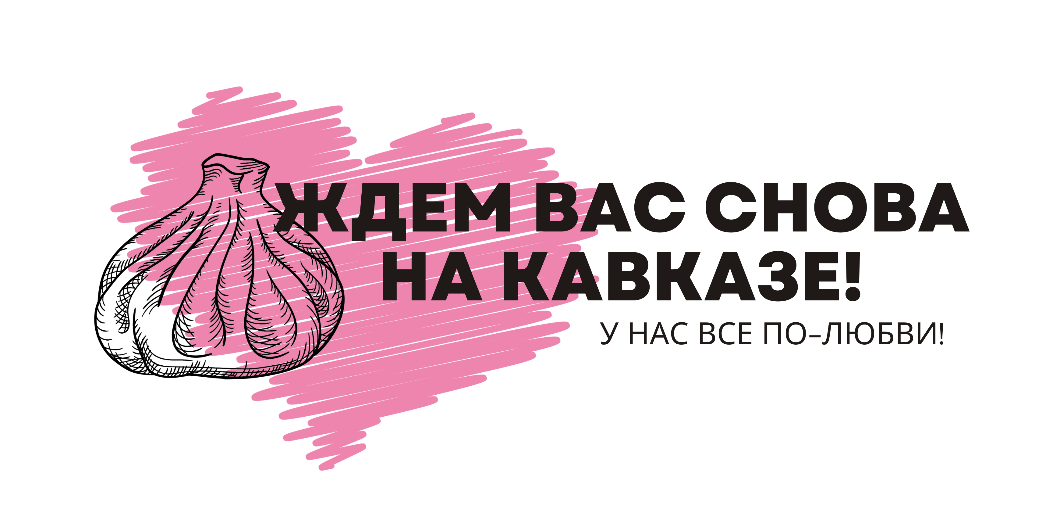 Цена тура на человека при двухместном размещении 852 $ 
при одноместном размещении 1380 $ 
при трехместном размещении  760 $ В стоимость тура входит:Транспортное обслуживаниеТрансфер аэропорт – отель - аэропортОбслуживание квалифицированного гидаГрупповой переезд Ереван-Тбилиси -ЕреванПроживание в гостиницах 3-4*  с завтраком (в одном из списка или аналогичном)Ереван – Konyak hotel 4*, Comfort Hotel 3*Тбилиси Reikartz 4*Hotel Reed 4*Maria Luis 4* Old Wall Hotel 4*Hotel Boutique George 3* King Tom 3*Все экскурсии и входные билеты, указанные в туреДегустация вина Дегустация коньякаОбедВ стоимость не входит:Авиабилеты, Страховка,  Персональные расходы, Обеды (если не включены в стоимость)- заказ и оплата на месте перед экскурсией 